Приложение №1к решению Собрания муниципального образования «Холмский городской округ»от 25.08.2022 г. № 56/6-478ПРОЕКТ РЕШЕНИЯСОБРАНИЯ МУНИЦИПАЛЬНОГО ОБРАЗОВАНИЯ«ХОЛМСКИЙ ГОРОДСКОЙ ОКРУГ»СОБРАНИЕмуниципального образования«Холмский городской округ»РЕШЕНИЕот _____________  № __________В соответствии с частью 11 статьи 35 Федерального закона от 06.10.2003 № 131-ФЗ «Об общих принципах организации местного самоуправления в Российской Федерации», руководствуясь пунктом 1 части 1 статьи 30 Устава муниципального образования «Холмский городской округ», Собрание муниципального образования «Холмский городской округ»РЕШИЛО:1. Внести в Устав муниципального образования «Холмский городской округ» следующие изменения и дополнения:1) статью 9 изложить в следующей редакции:«Статья 9. Награды Холмского городского округа1. За большой вклад в экономическое, социальное и духовное развитие Холмского городского округа гражданам Российской Федерации, имеющим выдающиеся заслуги, могут присваиваться награды Холмского городского округа:1) почетное звание Холмского городского округа «Почетный гражданин Холмского городского округа»;2) нагрудный знак Холмского городского округа «За заслуги».2. За большой вклад в экономическое, социальное и духовное развитие Холмского городского округа гражданам Российской Федерации, предприятиям, учреждениям и организациям всех форм собственности, общественным объединениям, движениям, партиям Холмского городского округа, имеющим выдающиеся заслуги, могут присваиваться награды Холмского городского округа:1) почетная грамота органов местного самоуправления Холмского городского округа;2) благодарность (благодарственное письмо) органов местного самоуправления Холмского городского округа;3) благодарность (благодарственное письмо) администрации муниципального образования «Холмский городской округ» (далее - администрации Холмского городского округа).3. Порядок присвоения и награждения наградами Холмского городского округа устанавливается Собранием Холмского городского округа, наградами администрации Холмского городского округа - постановлением администрации Холмского городского округа.».2. Решение вступает в силу после его государственной регистрации в установленном законом порядке и последующего опубликования в газете «Холмская панорама».3. Контроль за исполнением настоящего решения возложить на мэра муниципального образования «Холмский городской округ» (Д.Г. Любчинов).Председатель Собраниямуниципального образования«Холмский городской округ»							Е.И. СилкинаМэр муниципального образования«Холмский городской округ»							Д.Г. ЛюбчиновО внесении изменений и дополнений в Устав муниципального образования «Холмский городской округ»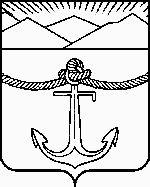 